                                                                                                        
nutno vyplnit – viz pozn. 1, 2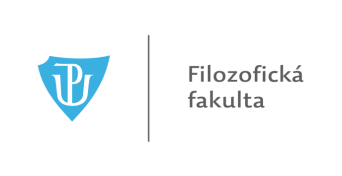 Návrh na odměnuV souladu s Vnitřním mzdovým předpisem UP v Olomouci i Kolektivní smlouvou FF UP v Olomouci navrhuji:mimořádnou odměnu za uvedenou činnost: odměnu k životnímu/pracovnímu jubileu  (uveďte jaké)za období (měsíc, čtvrtletí, pololetí, rok):    následujícím zaměstnancům:Pozn.: Návrh je nutné doručit na mzdové oddělení nejpozději k 25. dni v měsíci, kdy má být odměna vyplacenax/ Navrhovatel/řešitel odpovídá za dostatek prostředků v rozpočtu projektu/nákladového střediska (návrhy odměn se uvádějí bez zákonného pojištění) SPPZdroj NSOs. čísloPříjmení, jméno, titulČástka v KčCelková výše navrhovaných odměn činí:Předkládá:  x/Jméno a příjmení:   Datum:                                                                                              podpis navrhovatelePředkládá:  x/Jméno a příjmení:   Datum:                                                                                              podpis navrhovateleDoporučuje  správce rozpočtuIng. Jiřina Menšíkovátajemnice FF UPSchvalujeProf. PhDr. Zdeněk Pechal, CSc.děkan FF UP